от 31.01.2023 года                                                                                                                            № 302ЧеремховоВ соответствии с Федеральным законом от 6 октября 2003 года № 131-ФЗ «Об общих принципах организации местного самоуправления в Российской Федерации», руководствуясь статьями 34, 51 Устава Черемховского районного муниципального образования, Дума Черемховского районного муниципального образованияРЕШИЛА:1. Информацию «О реализации мероприятий перечня проектов народных инициатив Черемховского районного муниципального образования 2023 года» принять к сведению (прилагается).2. Помощнику депутата Думы Черемховского районного муниципального образования (Носовой В.А.) направить настоящее решение на опубликование в газету «Моё село, край Черемховский» и разместить на официальном сайте Черемховского районного муниципального образования. Председатель районной Думы                                                                    Л.М. Козлова       Подготовил:Начальник отдела экономического прогнозирования и планирования                                                       Е.А. ЦицинковаСогласовано: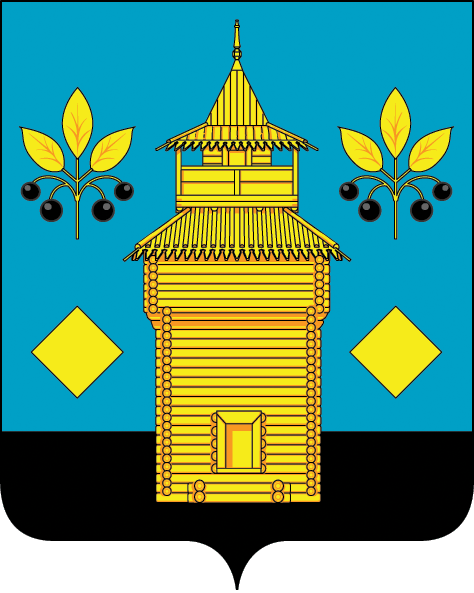 РОССИЙСКАЯ ФЕДЕРАЦИЯЧеремховское районное муниципальное образованиеРайонная ДумаР Е Ш Е Н И Е«О реализации мероприятий перечня проектов народных инициатив Черемховского районного муниципального образования 2023 года»Первый заместитель мэра«____» ______________ 2024     Е.А. АртёмовНачальник отдела правового обеспечения«____» ______________ 2024     С.А. ЕрмаковНачальник финансового управления«____» ______________ 2024      Ю.Н. ГайдукРуководитель аппарата администрации«____» ______________ 2024М.Г. Рихальская